ПРАВИЛА ПОВЕДЕНИЯВ ПЕСОЧНИЦЕ Запрещается кидаться песком и сыпать его в глаза. Дети должны понимать, что куличики, которые они готовят из песка, есть нельзя.ИГРЫ С ПЕСКОМ«Мокрые отпечатки». Оставить следы босых ног, отпечатки ладошек на песчаной влажной площадке.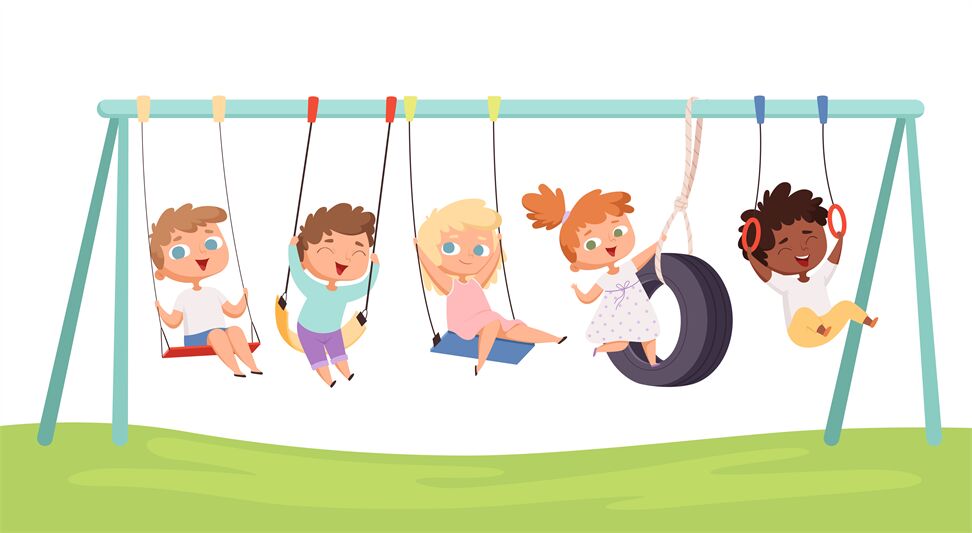 «Картинки на песке». На ровной влажной поверхности палочкой, прутиком рисуются различные изображения животных, людей, зданий и т.п.«Угощения».  Детям предлагается сделать "кашу", разложить в кастрюли, тарелки, кормить кукол, зверей (игрушки резиновые). Затем можно приготовить угощения для членов своей семьи.«Сажаем клумбу».  С помощью грабелек и лопатки сделать клумбу из веточек и травинок. Научите малыша выкапывать ямку для саженца и поливать его.ПРАВИЛА БЕЗОПАСНОСТИ НА КАЧЕЛЯХ Держаться за качели нужно обеими руками.  Не пытаться стать на ноги во время движения.  Катать друзей следует, стоя сбоку, а не сзади или спереди.  Во время движения качелей, обходить их стороной, чтобы они не ударили ребенка.ПРАВИЛА ПОВЕДЕНИЯНА ГОРКЕ Спускаться с горки нужно по одному. Второй ребенок не начинает спуск, пока первый его не закончил. Толкаться на горке или возле нее небезопасно.ПРАВИЛА ПОВЕДЕНИЯНА КАРУСЕЛЯХ Во время катаний на карусели нужно крепко держаться. Нельзя крутиться или оглядываться. Запрещается спрыгивать с элемента во время его движения. Садиться нужно только на сидения, а не другие элементы детской площадки. После раскачивания элемента, нужно отойти в сторону. Нельзя пытаться садиться или вставать из движущейся карусели. ДЕТСКИЕ ИГРОВЫЕКОМПЛЕКСЫНа игровой площадке одновременно может находиться только разрешенное количество детей. Запрещено прыгать и толкаться. Подниматься и спускаться с игрового комплекса следует только по лестнице. Нельзя пытаться просунуть руку, ноги или другие части тела в заборчики и прочие отверстия.ПРИДЯ С РЕБЕНКОМНА ПЛОЩАДКУ: Обязательно обеспечьте ребенка удобной, соответствующей погоде одеждой и обувью. Убедитесь, что на игровой площадке нет крупного мусора, стекла и других материалов, которые могут навредить ребенку. Убедитесь в соответствии игрового оборудования возрастным и индивидуальным особенностям и возможностям вашего ребенка. Не позволяйте ребенку играть на высоте, скатываться с крутых горок и самому качаться на качелях. Объясните ребенку правила поведения в различных социальных ситуациях (при встрече с незнакомым взрослым, ребенком младшего/старшего возраста или сверстником) Объясните ребенку правила поведения при появлении животных (не подходить к собакам/кошкам) Расскажите ребенку о представляющих опасность для здоровья мусоре, посторонних предметах, растениях. Обязательно постоянно следите за ребенком!УВАЖАЕМЫЕ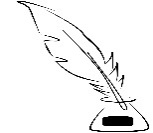 МАМЫ И ПАПЫ!Ежедневно напоминайте ребенку о правилах безопасного поведения. Используйте для этого соответствующие ситуации: на улице, в домашней обстановке, в путешествии.Объясняйте ребенку все, что происходит вокруг, комментируйте, почему нужно поступать так, а не иначе.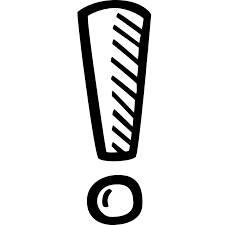 ВАЖНО ПОМНИТЬ Запрет скорее даст стимул ребенку попробовать в ваше отсутствие то, что нельзя, поэтому говорить о безопасности нужно в доверительной манере, ни в коем случае не угрожать и не запугивать. Если хотите научить ребенка правилам безопасности, прежде всего, выполняйте их сами.Наши контакты: тел./факс: 8(0232)327040,адрес центра: г.Гомель, ул.Маневича, 26а.Сайт центра: www.gomel-ggspc.guo.byЭл.почта: ggspc@mail.gomel.byАвтор: Шумская А.В. – педагог социальный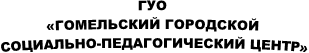 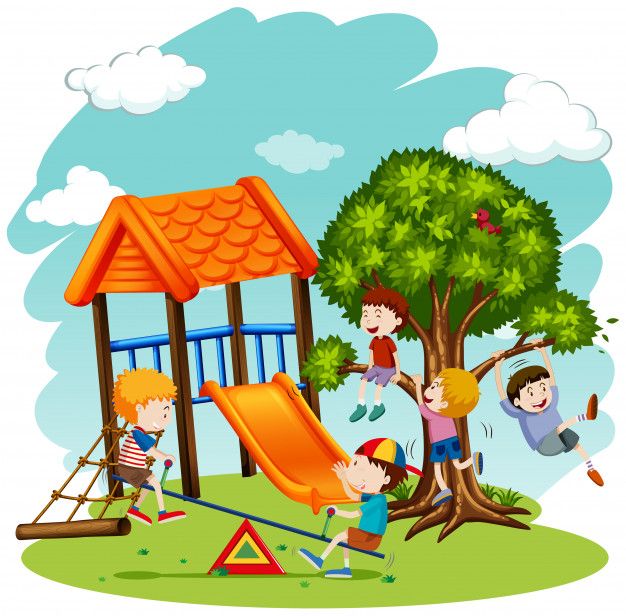 2021 г.